TOREK, 17. 3.  2020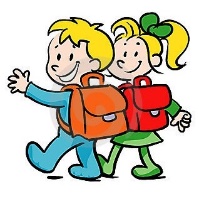 SLOVENŠČINA:P. Suhodolčan: Ti kanta požrešnaPonovno preberi besedilo. Nato ga ustno obnovi.Za delo lahko izbiraš med nalogama:V zvezek zapiši odgovore na vprašanja, ki jih najdeš v berilu na strani 61. aliNapiši podobno zgodbo, kot jo je zapisal Suhodolčan, le da bo imel glavno besedo drug predmet.GLASBENA UMETNOST:Delovni zvezek str. 40 – 45.Preberi besedilo na strani 40 in 41.Reši nalogo na strani 41. Pesem poslušaš na Radovednih 5 https://www.radovednih-pet.si/seznam-vsebin/4/glasba-4 (interaktivno gradivo z multimedijsko vsebino).MATEMATIKA:Preveri včerajšnjo nalogo:Nariši daljico AB v poševni legi. Z geotrikotnikom ji nariši vzporedno daljico CD. Matematično zapiši njuno medsebojno lego.                                             C      x                       A   x                                                                                  X  D                                                                        X   B            AB II CDReši naloge: SDZ 23 / 3 Določi polje, v katerem se nahaja lik. Glej primer.SDZ 23 / 4  Pri risanju likov uporabi šablono in ošiljen svinčnik.SDZ 24 / 1, 2  Piši s pisanimi črkami.SDZ 25 / 3       Jutri boš preveril/a pravilnost rešenih nalog.       LIKOVNA UMETNOSTPlastično oblikovanje: tulipaniOblikuj tulipane iz papirja, ki ga imaš doma. Nasvet: Če nimaš barvnega papirja, izreži cvetne liste in stebelne liste iz belega papirja ali kartona in jih pobarva s suhimi barvniki ali flomastri.Ko ti uspe narediti šopek tulipanov, ga lahko poslikaš in pošlješ na moj mail. Želim ti veliko ročnih spretnosti.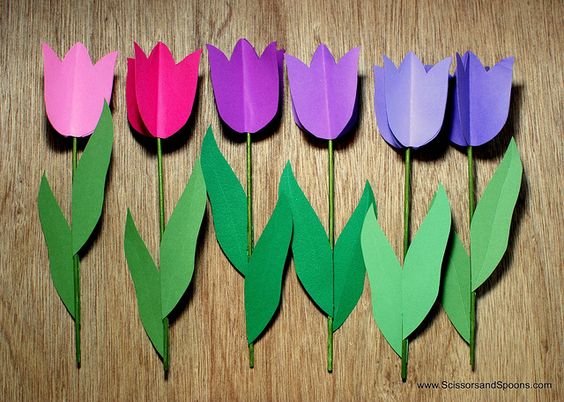 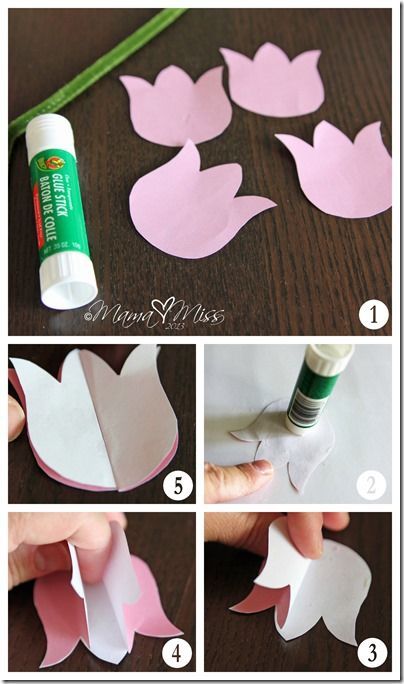 